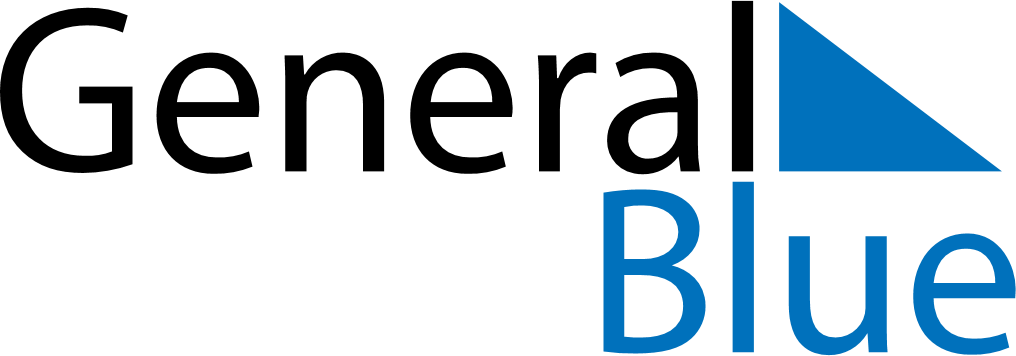 June 2027 CalendarJune 2027 CalendarJune 2027 CalendarJune 2027 CalendarJune 2027 CalendarSundayMondayTuesdayWednesdayThursdayFridaySaturday123456789101112131415161718192021222324252627282930